ПРАВИТЕЛЬСТВО ОРЛОВСКОЙ ОБЛАСТИПОСТАНОВЛЕНИЕот 3 сентября 2009 г. N 152О СОЗДАНИИ КООРДИНАЦИОННОГО СОВЕТАПО ДЕЛАМ ИНВАЛИДОВ И ДРУГИХ ЛИЦС ОГРАНИЧЕНИЯМИ ЖИЗНЕДЕЯТЕЛЬНОСТИВ целях координации деятельности органов государственной власти Орловской области, органов местного самоуправления и общественных организаций по решению проблем инвалидов и других лиц с ограничениями жизнедеятельности Правительство Орловской области постановляет:1. Создать Координационный совет по делам инвалидов и других лиц с ограничениями жизнедеятельности.2. Утвердить:2.1. Положение о Координационном совете по делам инвалидов и других лиц с ограничениями жизнедеятельности согласно приложению 1.2.2. Состав Координационного совета по делам инвалидов и других лиц с ограничениями жизнедеятельности согласно приложению 2.3. Утратил силу. - Постановление Правительства Орловской области от 03.12.2020 N 729.Председатель ПравительстваОрловской областиА.П.КОЗЛОВПриложение 1к постановлениюПравительства Орловской областиот 3 сентября 2009 г. N 152ПОЛОЖЕНИЕО КООРДИНАЦИОННОМ СОВЕТЕ ПО ДЕЛАМ ИНВАЛИДОВИ ДРУГИХ ЛИЦ С ОГРАНИЧЕНИЯМИ ЖИЗНЕДЕЯТЕЛЬНОСТИ1. Координационный совет по делам инвалидов и других лиц с ограничениями жизнедеятельности (далее - Координационный совет) является совещательным органом, созданным в целях совершенствования координации деятельности между органами государственной власти Орловской области, местного самоуправления и общественными организациями по вопросам, связанным с решением проблем инвалидов и других лиц с ограничениями жизнедеятельности, повышения качества их жизни, создания условий для оперативного рассмотрения проблем указанных категорий граждан и осуществления контроля за их решением, в том числе оказания мер государственной поддержки, направленных на совершенствование механизмов предоставления инвалидам технических средств реабилитации, повышения эффективности работы по обеспечению беспрепятственного доступа инвалидов и других лиц с ограничениями жизнедеятельности к объектам инфраструктуры.2. В своей деятельности Координационный совет руководствуется Конституцией Российской Федерации, федеральными конституционными законами, указами и распоряжениями Президента Российской Федерации, постановлениями и распоряжениями Правительства Российской Федерации, законами Орловской области и иными нормативными правовыми актами Орловской области, а также настоящим Положением.3. Основными задачами Координационного совета являются:3.1. Подготовка предложений по формированию и проведению государственной политики в отношении инвалидов и лиц с ограничениями жизнедеятельности, определение способов, форм и этапов ее реализации, в том числе:по развитию процесса комплексной реабилитации инвалидов и других лиц с ограничениями жизнедеятельности;повышению эффективности работы по обеспечению беспрепятственного доступа инвалидов и других лиц с ограничениями жизнедеятельности к объектам инфраструктуры;формированию толерантного отношения общества к инвалидам и их проблемам.3.2. Подготовка предложений по совершенствованию законодательства Орловской области в сфере предоставления инвалидам равных с другими гражданами возможностей в реализации конституционных прав и свобод, социального положения инвалидов, установления им различных мер социальной поддержки.3.3. Рассмотрение проектов государственных программ Орловской области по проблемам инвалидов и других лиц с ограничениями жизнедеятельности.(п. 3.3 в ред. Постановления Правительства Орловской области от 19.11.2013 N 381)3.4. Систематическое информирование Правительства Орловской области о положении инвалидов и других лиц с ограничениями жизнедеятельности Орловской области, подготовка ежегодных аналитических материалов (докладов) о состоянии дел в этой сфере.3.5. Содействие созданию единого межведомственного информационного пространства по проблемам инвалидов и других лиц с ограничениями жизнедеятельности в области.3.6. Взаимодействие с организациями и ведомствами, занимающимися проблемами интеграции инвалидов и других лиц с ограничениями жизнедеятельности в общество, с общественными объединениями и организациями инвалидов, координация их деятельности, разработка предложений по ее совершенствованию.4. Координационный совет для осуществления возложенных на него задач имеет право:4.1. Запрашивать и получать в установленном порядке от органов государственной власти Орловской области, территориальных органов федеральных органов исполнительной власти, органов местного самоуправления и организаций, расположенных на территории области, независимо от организационно-правовых форм и подчиненности необходимую для своей деятельности информацию.4.2. Организовывать и проводить совещания и мероприятия по проблемам инвалидности и инвалидов, а также других лиц с ограничениями жизнедеятельности с приглашением на них представителей органов государственной власти, заинтересованных ведомств, общественных объединений области.5. В целях оперативной проработки и подготовки предложений по вопросам, связанным с решением проблем инвалидов и других лиц с ограничениями жизнедеятельности, при Координационном совете создаются межведомственные рабочие группы:межведомственная рабочая группа по комплексной реабилитации инвалидов и других лиц с ограничениями жизнедеятельности;межведомственная рабочая группа по приспособлению инфраструктуры для инвалидов и других лиц с ограничениями жизнедеятельности;межведомственная рабочая группа по вопросам социального партнерства с общественными объединениями, представляющими интересы инвалидов.Состав межведомственных рабочих групп утверждается председателем Координационного совета.6. Состав Координационного совета, его председатель и заместитель председателя утверждаются Правительством Орловской области.Председатель Координационного совета и лица, входящие в его состав, осуществляют свою деятельность на общественных началах.(п. 6 в ред. Постановления Правительства Орловской области от 26.06.2018 N 280)7. Заседания Координационного совета проводятся по мере необходимости, но не реже одного раза в год в соответствии с планом, утвержденным председателем Координационного совета. Заседания Координационного совета правомочны, если на них присутствует более половины состава членов совета. Решения принимаются простым большинством голосов присутствующих на заседании Координационного совета. В случае равенства голосов решающим является голос председателя Координационного совета.(п. 7 в ред. Постановления Правительства Орловской области от 26.06.2018 N 280)8. Решения Координационного совета имеют рекомендательный характер, оформляются протоколом, который подписывается председателем Координационного совета или его заместителем, присутствующим на заседании, в срок не более 3 рабочих дней со дня проведения заседания Координационного совета и направляется в Правительство Орловской области, органам государственной власти области, общественным объединениям инвалидов и других лиц с ограничениями жизнедеятельности не позднее следующего рабочего дня со дня его подписания.(п. 8 в ред. Постановления Правительства Орловской области от 19.11.2013 N 381)9. Организационное обеспечение деятельности Координационного совета осуществляется Департаментом социальной защиты, опеки и попечительства, труда и занятости Орловской области.(в ред. Постановлений Правительства Орловской области от 31.12.2015 N 588, от 06.04.2020 N 207)Приложение 2к постановлениюПравительства Орловской областиот 3 сентября 2009 г. N 152СОСТАВКООРДИНАЦИОННОГО СОВЕТА ПО ДЕЛАМ ИНВАЛИДОВИ ДРУГИХ ЛИЦ С ОГРАНИЧЕНИЯМИ ЖИЗНЕДЕЯТЕЛЬНОСТИ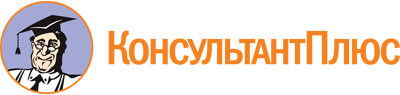 Постановление Правительства Орловской области от 03.09.2009 N 152
(ред. от 12.05.2023)
"О создании Координационного совета по делам инвалидов и других лиц с ограничениями жизнедеятельности"
(вместе с "Положением о Координационном совете по делам инвалидов и других лиц с ограничениями жизнедеятельности")Документ предоставлен КонсультантПлюс

www.consultant.ru

Дата сохранения: 11.06.2023
 Список изменяющих документов(в ред. Постановлений Правительства Орловской областиот 13.09.2010 N 323, от 18.02.2013 N 43, от 19.11.2013 N 381,от 31.12.2015 N 588, от 26.06.2018 N 280, от 08.08.2019 N 445,от 06.04.2020 N 207, от 03.12.2020 N 729, от 22.09.2021 N 582,от 12.05.2023 N 371)Список изменяющих документов(в ред. Постановлений Правительства Орловской областиот 19.11.2013 N 381, от 31.12.2015 N 588, от 26.06.2018 N 280,от 06.04.2020 N 207)Список изменяющих документов(в ред. Постановления Правительства Орловской областиот 12.05.2023 N 371)ГаврилинаИрина Александровна-член Правительства Орловской области - руководитель Департамента социальной защиты, опеки и попечительства, труда и занятости Орловской области, председатель Координационного советаВостриковАлександр Владимирович-заместитель руководителя Департамента социальной защиты, опеки и попечительства, труда и занятости Орловской области, заместитель председателя Координационного советаГавриловаЮлия Николаевна-исполняющий обязанности председателя Орловской региональной организации Общероссийской общественной организации инвалидов "Всероссийское ордена Трудового Красного Знамени общество слепых" (по согласованию)ГеоргиеваНаталья Петровна-руководитель Департамента культуры Орловской областиГусевНиколай Степанович-председатель Правления Орловской областной общественной организации инвалидов Союз "Чернобыль" (по согласованию)ДолгийМаксим Сергеевич-заместитель начальника управления труда и занятости Департамента социальной защиты, опеки и попечительства, труда и занятости Орловской областиДынковичИван Сергеевич-заместитель Председателя Орловского областного Совета народных депутатов - председатель комитета по здравоохранению, социальной политике, опеке и попечительству Орловского областного Совета народных депутатов (по согласованию)ЕлисееваАнна Вячеславовна-управляющий Отделением Фонда пенсионного и социального страхования Российской Федерации по Орловской области (по согласованию)КарловАлексей Иванович-член Правительства Орловской области - руководитель Департамента образования Орловской областиКочергинаВиолетта Дмитриевна-заместитель начальника управления - начальник отдела развития торговой деятельности и общественного питания управления промышленности и торговли Департамента промышленности и торговли Орловской областиКочетаевНиколай Александрович-глава города Мценска (по согласованию)МацькивНаталья Николаевна-председатель Орловской областной организации Общероссийской общественной организации "Всероссийское общество инвалидов" (по согласованию)МеркуловаЮлия Геннадьевна-начальник управления реализации государственных жилищных программ Департамента жилищно-коммунального хозяйства, топливно-энергетического комплекса и энергосбережения Орловской областиНекрасовВалерий Александрович-председатель Орловской региональной общественной организации инвалидов войны в Афганистане и военной травмы - "Инвалиды войны" (по согласованию)НиколаевВладимир Олегович-заместитель руководителя Департамента - начальник управления здравоохранения Департамента здравоохранения Орловской областиПетроваОксана Николаевна-руководитель - Главный эксперт по медико-социальной экспертизе федерального казенного учреждения "Главное бюро медико-социальной экспертизы по Орловской области" Министерства труда и социальной защиты Российской Федерации (по согласованию)ПреображенскийЮрий Анатольевич-исполняющий обязанности заместителя главы города Ливны по социальным вопросам (по согласованию)ПроваленковаИрина Валерьевна-первый заместитель Мэра города Орла (по согласованию)СавинДмитрий Александрович-заместитель руководителя Департамента - начальник управления взаимодействия с физкультурно-спортивными организациями и развития спортивной инфраструктуры Департамента физической культуры и спорта Орловской областиСавкинЮрий Вячеславович-заместитель руководителя Департамента - начальник управления экономического анализа и прогнозирования Департамента экономического развития и инвестиционной деятельности Орловской областиСтанчинВладимир Николаевич-заместитель начальника управления - начальник отдела надзора за использованием и сохранностью жилищного фонда управления государственной жилищной инспекции Департамента надзорной и контрольной деятельности Орловской областиСубботинАлексей Сергеевич-руководитель Департамента дорожного хозяйства, транспорта и реализации государственных строительных программ Орловской областиСухоруковАнатолий Иванович-председатель Орловской областной организации Общероссийской общественной организации ветеранов "Российский Союз ветеранов" (по согласованию)ФедоренкоАлексей Владимирович-главный государственный инспектор Центрального управления государственного железнодорожного надзора Федеральной службы по надзору в сфере транспорта (по согласованию)ШевелевВиктор Александрович-заместитель начальника Юго-Западного межрегионального управления государственного автодорожного надзора ЦФО Федеральной службы по надзору в сфере транспорта - начальник территориального отдела автотранспортного и автодорожного надзора по Орловской области (по согласованию)ШкуратоваЛюбовь Ивановна-председатель Орловского регионального отделения Общероссийской общественной организации инвалидов "Всероссийское общество глухих" (по согласованию)ЭльмановичГеннадий Георгиевич-начальник управления земельных отношений Департамента государственного имущества и земельных отношений Орловской области